Департамент образования мэрии города Новосибирска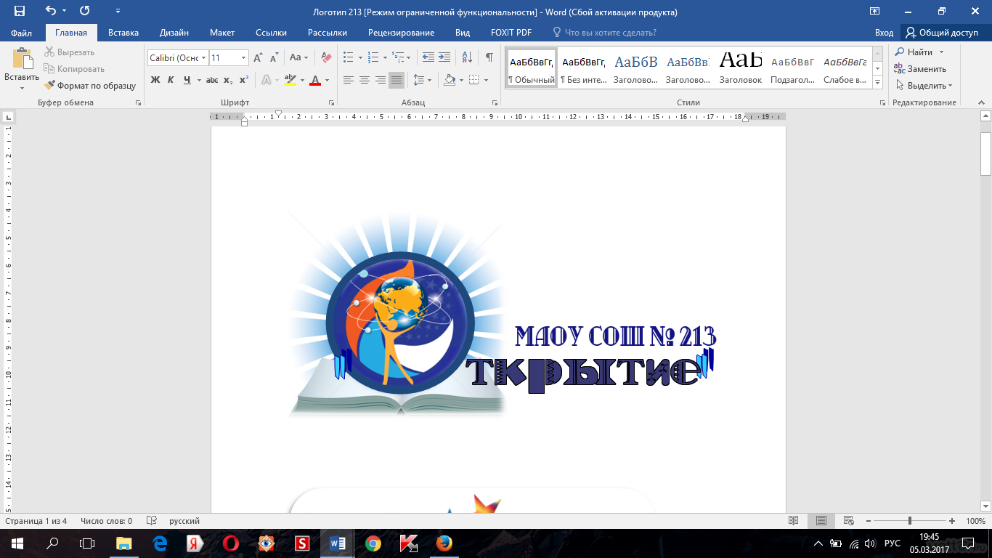 муниципальное автономное общеобразовательное учреждение города Новосибирска 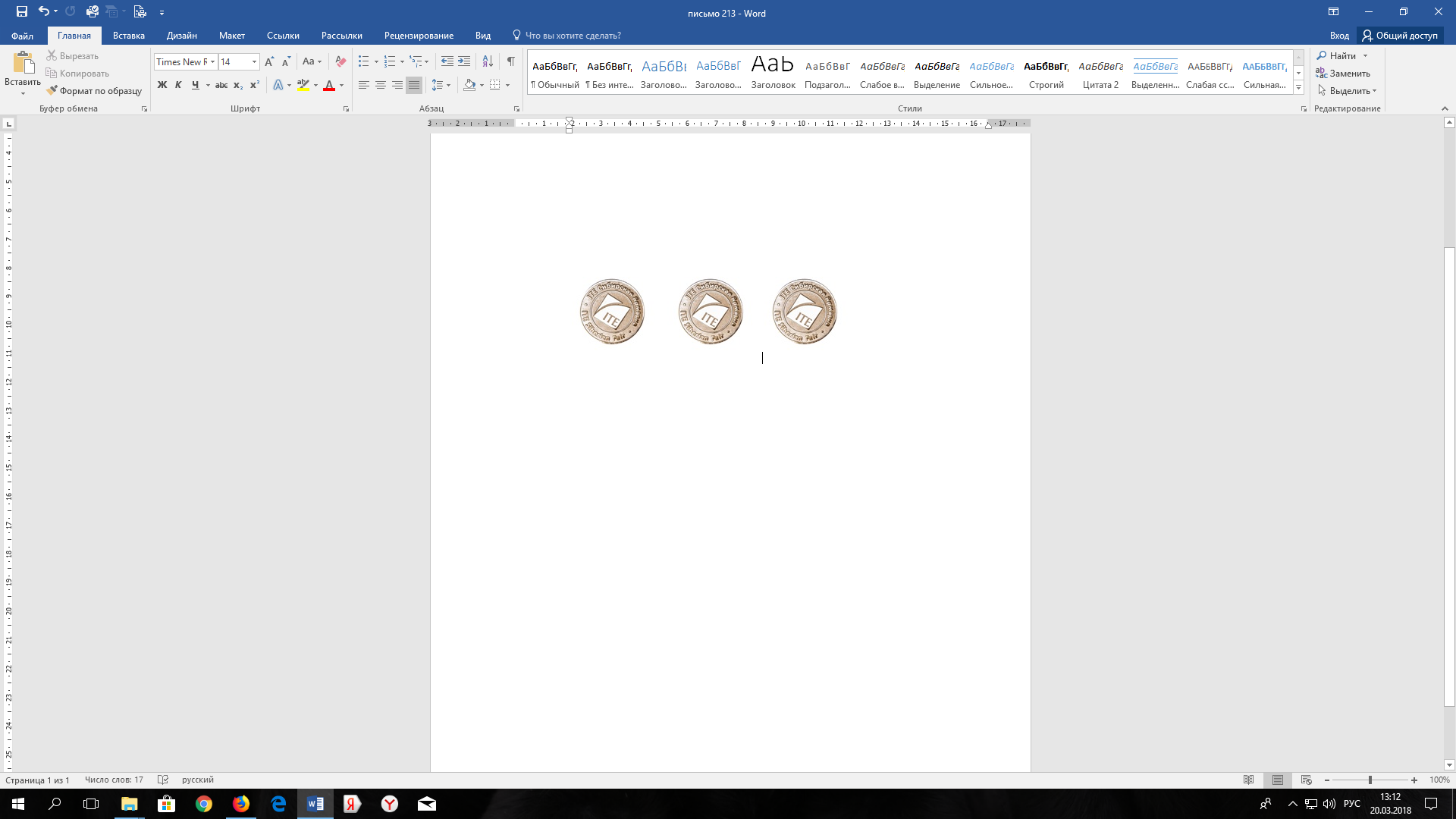                       «Средняя общеобразовательная школа № 213 «Открытие»                                 630034, г. Новосибирск, ул. Одоевского, 1/5                               ИНН/КПП 5409005840/540901001e–mail: : s_213@edu54.ru, тел. 349-36-30Предварительные результаты участников школьного этапа всероссийской олимпиады школьниковПредмет: русский язык
Класс: 4
Максимальный балл: 82Предмет: русский язык
Класс: 5
Максимальный балл: 67Предмет: русский язык
Класс: 6
Максимальный балл: 67Предмет: русский язык
Класс: 7
Максимальный балл: 72Предмет: русский язык
Класс: 8
Максимальный балл: 74Предмет: русский язык
Класс: 9
Максимальный балл: 74Предмет: русский язык
Класс: 10
Максимальный балл: 80№ п/пФ.И.О. участникаФ.И.О. участникаФ.И.О. участникаКлассРезультат участника (располагается по мере убывания баллов)1Ткалина Дарья Олеговна 4612Дробинская Полина Сергеевна 456,53ШлынковаВераПавловна 4544КухареваВарвараАлександровна 4505СидороваНадеждаМаксимовна 4486Перменова ЕлизаветаСергеевна 4377Жданова АнастасияДмитриевна 425,5№ п/пФ.И.О. участникаФ.И.О. участникаФ.И.О. участникаКлассРезультат участника (располагается по мере убывания баллов)1Хотенова ПолинаСергеевна5342Мальцева МарияАлексеевна5233АлексеевСтепанАлексеевич5234КорневСтепанМихайлович5155МоровРенатВикторович5146ЛавриненкоВалерийСергеевич513№ п/пФ.И.О. участникаФ.И.О. участникаФ.И.О. участникаКлассРезультат участника (располагается по мере убывания баллов)1ЮсуповЛинарХалитович6322КуликовАндрейАлександрович630,53ЧертушкинаАнастасияВалерьевна6294МосквитинРоманВалерьевич6255ДробышевМаксимВячеславович623,56ЖердеваДарьяВитальевна621,57СоветовСтепанАлексеевич6198МалиновскаяАнастасияАндреевна6159МахкамоваОзодахонОрифджоновна61310ЛевинскийБориславАлександрович61111СиманковичМаксимМаксимович611№ п/пФ.И.О. участникаФ.И.О. участникаФ.И.О. участникаКлассРезультат участника (располагается по мере убывания баллов)1ПолищукДенисАндреевич748,52ЦебертоваАлинаСергеевна7483Зубкова УльянаДенисовна7354Смышляев МаксимЮрьевич7305Давыденко ВероникаСергеевна729,56МельниковаВикторияПавловна729,57БрызгаловаКристинаМаксимовна727,58ГаарВикторияРуслановна726,59ПлатаковаСофьяАлександровна72610БорискинаТатьянаАлексеевна72611СолдатенкоВалерияАлексеевна72512Иманов ЭльвинЭльчинович72313КвачевскаяЮлия Александровна722,514Шевелёв МихаилАндреевич721,515БагаутдиновШухратРусланович720,516БлиноваМиланаВячеславовна71917Цыганюк АнастасияВячеславовна718,518ШувероваКристинаАлексеевна71719Азаренко НикитаЕвгеньевич71520Сочов ДмирийСергеевич71321ЧерепановСтепанИльич71222РябовДаниилАртёмович711,523Садовская Маргарита Сергеевна7924ПешковаЛилияАнатольевна7725Семёнов ДанилМаксимович7726СиденкоСтепанСергеевич76№ п/пФ.И.О. участникаФ.И.О. участникаФ.И.О. участникаКлассРезультат участника (располагается по мере убывания баллов)1БеспечанскаяДианаАлександровна8402ВяткинаПолинаДмитриевна8363ЗакамскийМаксимСергеевич8364ВасильеваКсенияЕвгеньевна833,55СафроноваАлександраПавловна830,56МельниковАлександрПавлович829,57КапинаЭвелинаКонстантиновна827,58ПотаповаМаринаВитальевна8249ШлынковРусланПавлович820,510КораблёваЕкатеринаАликовна82011РычаговаАнастасияАлександровна810№ п/пФ.И.О. участникаФ.И.О. участникаФ.И.О. участникаКлассРезультат участника (располагается по мере убывания баллов)1Евсюкова Маргарита Евгеньевна9612МилосердоваДарьяСергеевна960,53ЕрмаленокАлександраЮрьевна9604ДидикЕкатеринаЯрославовна9455Барышева Анастасия Сергеевна9386ЯковлеваАнгелинаРомановна9357Сумина Юлия Андреевна9328КалинаВикторияРомановна9319Фартушина Екатерина Сергеевна93010МакееваДианаАлексеевна92911Талашкина Ксения Алексеевна92812АбузарАнгелинаКонстантиновна915№ п/пФ.И.О. участникаФ.И.О. участникаФ.И.О. участникаКлассРезультат участника (располагается по мере убывания баллов)1ФоминаЕлизаветаВитальевна10392ЦепаеваВиктория Максимовна10313Горшкова Вероника Дмитриевна1022,54ПучковаДарьяВикторовна10225ПетровскаяТатьянаЕвгеньевна1021,56ФедороваМарияМихайловна10207ЗаварзаДанилРоманович1014